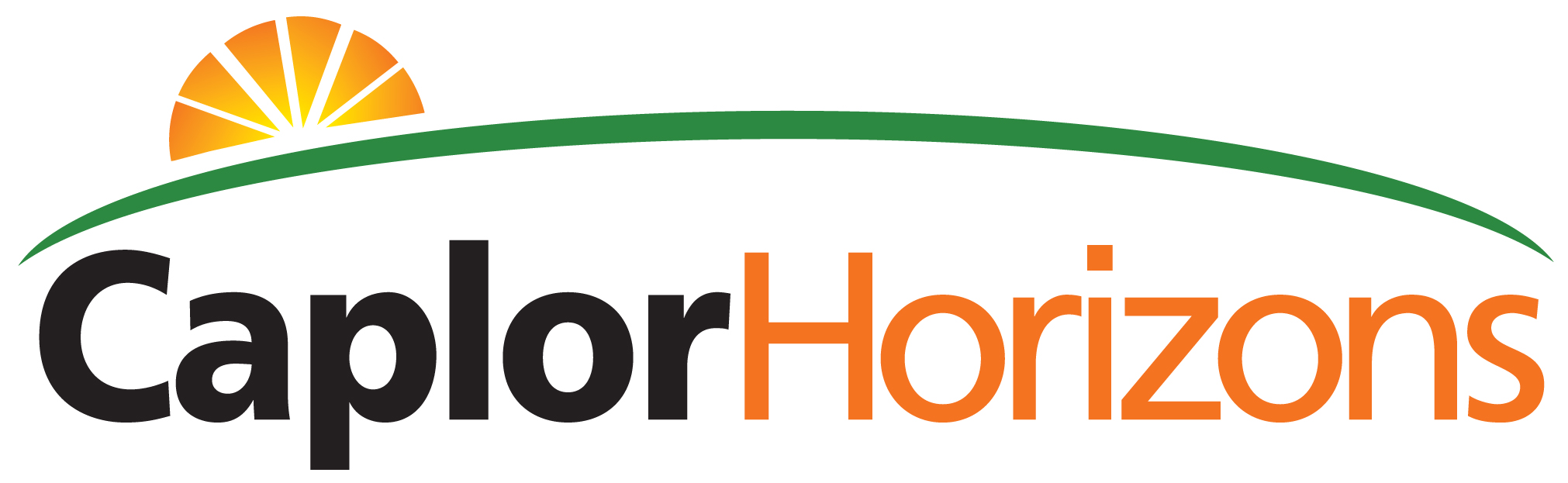 NEW STANDING ORDER INSTRUCTION(Please use capital letters)To:       The Manager, ______________________________________Bank / Building Society            Name of Branch______________________________________________________            Address (in full) ______________________________________________________                                  _________________________________________________________                                  __________________________________ Postcode_______________Please pay:      CAPLOR HORIZONS, Nat West Bank, 12 Broad Street, Hereford HR4 9AH 		Registered Company No: 8901760. Registered Charity No: 1157696  Sort Code 53-50-41 	Account No. 55418120                                     The sum of _____________   Amount in words ____________________________________     *monthly / quarterly / annually, starting NOW, or on (date) __________________________       until further notice, and debit my account accordingly. 		 * Delete as appropriateName___________________________________          Name on account, if different:Address__________________________________         _____________________________ ________________________________________         _____________________________ ________________________________________         Sort Code                                                    __________________ Post Code______________        Account No. Signed___________________________________         Date    ______ / _______ / _______Please submit to your own bank and email us to let us know at ian@caplorhorizons.org 